Publicado en Madrid el 06/02/2024 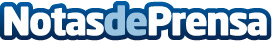 Céntreeco presenta su nueva iniciativa para la divulgación del desarrollo urbano y el mercado inmobiliarioCéntreeco reúne en las oficinas de MAR Real Estate a reconocidos profesionales del sector inmobiliario para la presentación de su nuevo video-podcast. La plataforma de divulgación Céntreeco surge como respuesta a la creciente necesidad de crear conciencia sobre el desarrollo urbano sostenibleDatos de contacto:Claudio MonteroMAR Real Estate / Director Asociado658768593Nota de prensa publicada en: https://www.notasdeprensa.es/centreeco-presenta-su-nueva-iniciativa-para-la_1 Categorias: Nacional Inmobiliaria Madrid Sostenibilidad Innovación Tecnológica Arquitectura http://www.notasdeprensa.es